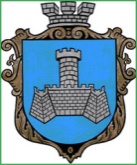 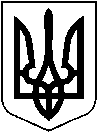 УКРАЇНА
ХМІЛЬНИЦЬКА МІСЬКА РАДА ВІННИЦЬКОЇ ОБЛАСТІВиконавчий комітетР І Ш Е Н Н ЯВід  11 квітня 2024 р.                                                                                            №227                                                                                                                                                                                                                                                                                                                                                                                                                                                                                                                                                                                                                                                                                                                                                                                                                                                                                                                                                                                                                                                                                                                                                                                                                                                                                                                                                                                                                                                                                                                                                                                                                                                                                                                                                                                                                                                                                                                                                                                                                                                                                                                                                                                                                                                                                                                                                                                                                                                                                                                                                                                                                                                                                                                                                                                                                                                                                                                                                                                                                                                                                                                                                                                                                                                                                                                                                                                                                                                                                                                                                                                                                                                                                                                                                                                                                                                                                                                                                                                                                                                                                                                                                                                                                                                                                                                                                      Про встановлення тарифів на послуги з централізованоговодопостачання та централізованого водовідведення, що надаються КП  «Хмільникводоканал» Розглянувши клопотання КП «Хмільникводоканал» №01-14/67 від 21.03.2024 року, щодо встановлення тарифів на послуги з централізованого водопостачання та централізованого водовідведення, що надаються підприємством для населення, бюджетних установ та інших споживачів, відповідно до частини 3 статті 4 Закону України «Про житлово-комунальні послуги», Порядку  формування тарифів на централізоване водопостачання та централізоване водовідведення, затвердженого постановою Кабінету Міністрів України від 01.06.2011 року №869 (зі змінами), Наказу Міністерства регіонального розвитку, будівництва та житлово-комунального господарства України від 12.09.2018р. №239 «Про затвердження Порядку розгляду органами місцевого самоврядування розрахунків тарифів на теплову енергію, її виробництво, транспортування та постачання, а також розрахунків тарифів на комунальні послуги, поданих для їх встановлення», згідно частини 10 статті 9 Закону України «Про правовий режим воєнного стану», керуючись статтями 28, 59 Закону України «Про місцеве самоврядування в Україні», виконавчий комітет Хмільницької міської ради  В И Р І Ш И В:Встановити  тарифи  на  послуги з  централізованого  водопостачання та централізованого водовідведення, які надаються КП «Хмільникводокана»  у розмірі:1.1. по централізованому водопостачанню – 53,95 грн. за 1 м. куб., в т.ч. ПДВ –8,99 грн.;1.2. по централізованому водовідведенню  - 32,51 грн. за 1 м. куб., в т.ч. ПДВ –5,42 грн.;Доручити  директору  КП «Хмільникводоканал»   Козубському В.В. у строк, що не перевищує 15 днів з дати введення тарифів на централізоване водопостачання та централізоване водовідведення у дію,   повідомити про це споживачам з посиланням на це рішення виконавчого комітету Хмільницької міської ради  у засобах масової інформації.3.  Тарифи на централізоване водопостачання та водовідведення вступають дію з 15.04.2024року. по 15.04.2025року.4. Вважати такими, що втратили чинність з 15.04.2024 р. рішення виконавчого комітету Хмільницької міської ради від 15.04.2022 р. №153 «Про встановлення тарифів на послуги водопостачання та водовідведення, що надаються КП «Хмільникводоканал» та від 13.04.2023р. №181 «Про внесення змін до рішення виконавчого комітету Хмільницької міської ради від 15.04.2022р. №153 «Про встановлення тарифів на послуги водопостачання та водовідведення, що надаються КП «Хмільникводоканал».5. Загальному відділу Хмільницької міської ради (Прокопович О.Д.) у документах постійного зберігання зазначити факт та підставу втрати чинності рішень виконавчого комітету Хмільницької міської ради, що зазначені у п.4 цього рішення.6. Контроль за  виконанням  цього рішення покласти на заступника міського голови з питань діяльності виконавчих органів міської ради Сергія РЕДЧИКА.     Міський голова                                                     Микола ЮРЧИШИН